Le mois de juin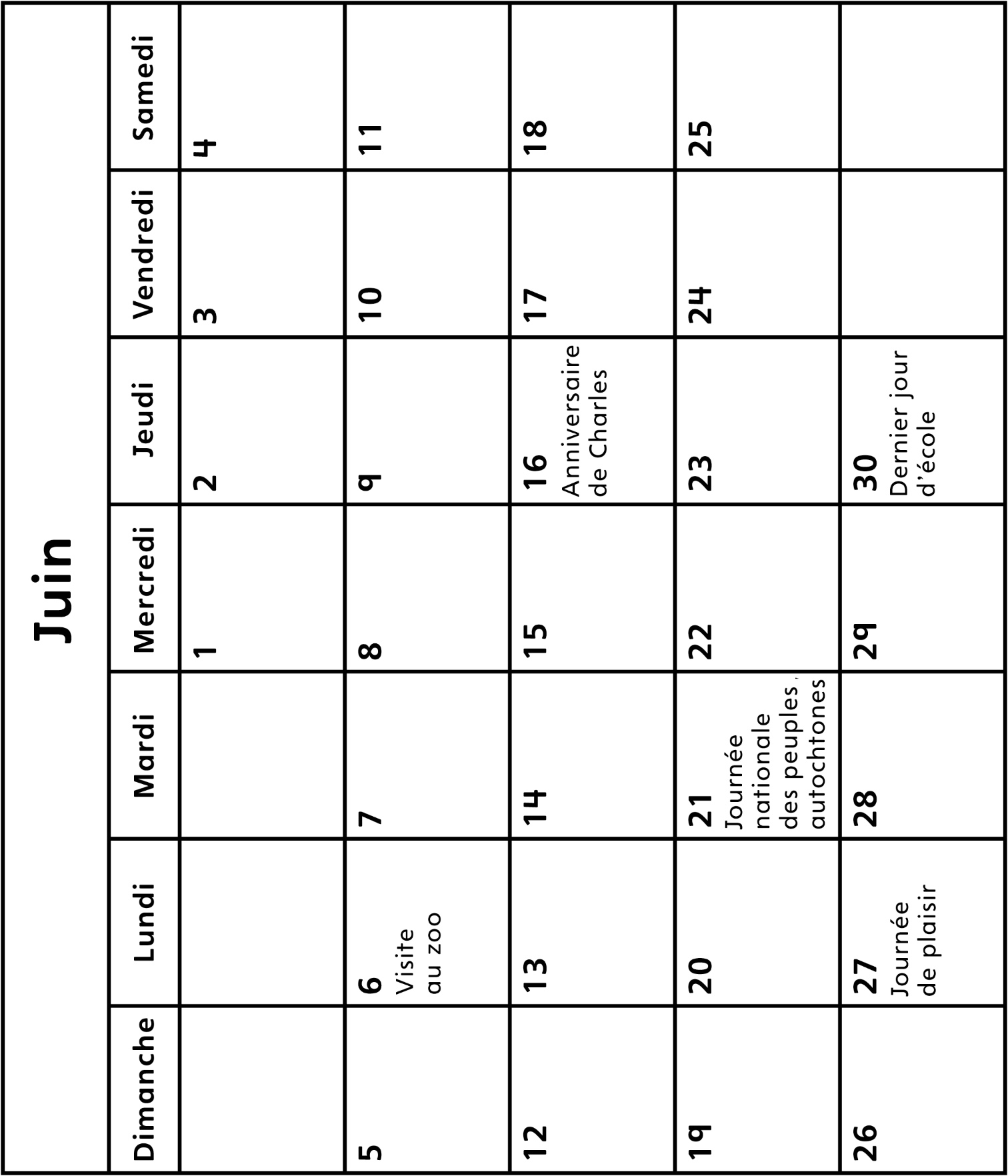 